FORMULAIRE N°2 DE CANDIDATURE CFI (F2) Pour tout contrat ≥ 40 000 € HTLe Formulaire F2 est un modèle de déclaration qui doit être rempli par les candidats et candidates et transmis avec leur offre à CFI. En cas de contrat divisé en plusieurs lots, ce formulaire F2 est fourni pour chacun des lots de la consultation. En cas de candidature groupée, il est rempli par chaque membre du groupement. Le cas échéant, en complément des Formulaires de candidature (Formulaires F1 et F2), la société candidate pourra être amenée à produire d’autres éléments demandés par CFI. A NOTER : il convient de compléter ou supprimer les [parties grisées entre crochets].Article  IDENTIFICATION DE L’ACHETEUR 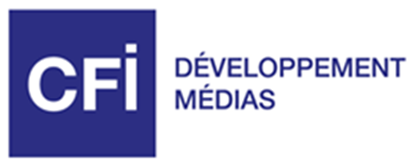 TRANSTELE CANAL FRANCE INTERNATIONAL 62 rue Camille Desmoulins 92130 Issy-les-Moulineaux Article  OBJET DE LA CONSULTATION 	(Reprendre le contenu de la mention relative à l’objet de la consultation figurant dans l’avis d’appel à la concurrence ou l’invitation à confirmer l’intérêt. En cas de division en plusieurs lots, la société candidate précise l’intitulé de la consultation.) La présente consultation porte sur [à compléter].Article  PRESENTATION DE LA SOCIETE CANDIDATE La société candidate se présente seule Nom commercial et dénomination sociale de l’opérateur qui exécutera la prestation : [à compléter]Statut (Par exemple : autoentrepreneur, entreprise individuelle, SA, SARL, EURL, association, établissement public, etc.) : [à compléter]Adresse postale et du siège social (si elle est différente de l’adresse postale) : [à compléter]Adresse électronique : [à compléter]Numéros de téléphone : [à compléter]Numéro SIRET, à défaut, un numéro d’identification européen ou international ou propre au pays d’origine de l’opérateur économique : [à compléter] La société candidate se présente sous la forme d’un groupement d’entreprisesArticle  RENSEIGNEMENTS RELATIFS A LA CAPACITE ECONOMIQUE ET FINANCIERE DE LA SOCIETE CANDIDATEArticle  RENSEIGNEMENTS RELATIFS AUX REFERENCES DE LA SOCIETE CANDIDATE La capacité technique et professionnelle de la société candidate sera appréciée sur la base de sa formation et de ses expériences professionnelles en lien avec l’objet du contrat.  La société candidate renseigne et fournit les CV de l’équipe dédiée dans le cadre du présent contrat conformément aux documents demandés au titre de la candidature et de l’offre dans le Règlement de consultation. Article  SIGNATUREN°duLotNom du membre du groupement concerné Nom commercial et dénomination sociale, adresse de l’établissement, adresse électronique, numéros de téléphone et de télécopie, numéro SIRET de l’opérateur sur les capacités duquel la société candidate ou le membre du groupement s’appuie Exercice	du ..................
	au ..................Exercice	du ..................
	au ..................Exercice	du ..................
	au ..................Chiffre d’affaires global (ne remplir que pour les trois derniers exercices)Nom :Prénom :Fonction :Date :Signature : 